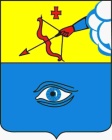 ПОСТАНОВЛЕНИЕ___07.05.2024___                                                                                       № __25/8___ г. ГлазовО временном ограничении движения транспортных средств по автомобильным дорогам местного значения города Глазова во время проведения 75-ой городской легкоатлетической эстафеты Мира, посвященной Дню Победы в Великой Отечественной войне на территории города Глазова            В соответствии с Федеральным законом от 10.12.1995 № 196-ФЗ «О безопасности дорожного движения», Федеральным законом от 08.11.2007 № 257-ФЗ «Об автомобильных дорогах и о дорожной деятельности в Российской Федерации и о внесении изменений в отдельные законодательные акты Российской Федерации», Постановлением Правительства Удмуртской Республики от 12.03.2012 № 90 «Об утверждении порядка осуществления временных ограничений или прекращения движения транспортных средств по автомобильным дорогам регионального или межмуниципального, местного значения в Удмуртской Республике», Постановлением Администрации города Глазова от 25.04.2024 № 19/10 «О проведении 75-ой городской легкоатлетической  эстафеты Мира, посвященной Дню Победы в Великой Отечественной войне на территории города Глазова», П О С Т А Н О В Л Я Ю:Ввести временное ограничение движения транспортных средств во время проведения 75-ой городской легкоатлетической эстафеты Мира путем прекращения движения на следующих участках автомобильных дорог местного значения города Глазова: 07.05.2024 – с 13:30 до 15:30- ул. Парковая (от ул. Советская до Дома спорта МАУ СКК «Прогресс»);- ул. Кирова (от ул. Ленина до ул. Советская);- ул. Советская (от ул. Кирова до ул. Дзержинского); - ул. Ленина (от ул. Кирова до ул. Дзержинского);-  ул. Дзержинского (от ул. Ленина до ул. Советская);- ул. Комсомольская (от ул. Дзержинского до ул. Парковая)           2. Организации, осуществляющей содержание автомобильных дорог  общего пользования местного значения в 2024 году, муниципальному унитарному предприятию «Жилищно-коммунальное управление» муниципального образования «Город Глазов» обеспечить временное ограничение движения транспортных средств в соответствии со схемой организации дорожного движения на период проведения легкоатлетической эстафеты.3. Рекомендовать МО МВД России «Глазовский» осуществлять контроль за временным ограничением движения транспортных средств на участках улиц, указанных в пункте №1 настоящего постановления.4. Рекомендовать пользователям автомобильных дорог, указанных в пункте № 1 настоящего постановления, осуществлять объезд по улицам: Т. Барамзиной, ул. Республиканская, ул. Школьная. 5. Контроль за выполнением настоящего постановления возложить на начальника управления жилищно-коммунального хозяйства, наделенного правами юридического лица, Администрации города Глазова.  6. Настоящее постановление подлежит официальному опубликованию.Администрация муниципального образования «Городской округ «Город Глазов» Удмуртской Республики»(Администрация города Глазова) «Удмурт Элькунысь«Глазкар»  кар округ»муниципал кылдытэтлэн Администрациез(Глазкарлэн Администрациез)Глава города ГлазоваС.Н. Коновалов